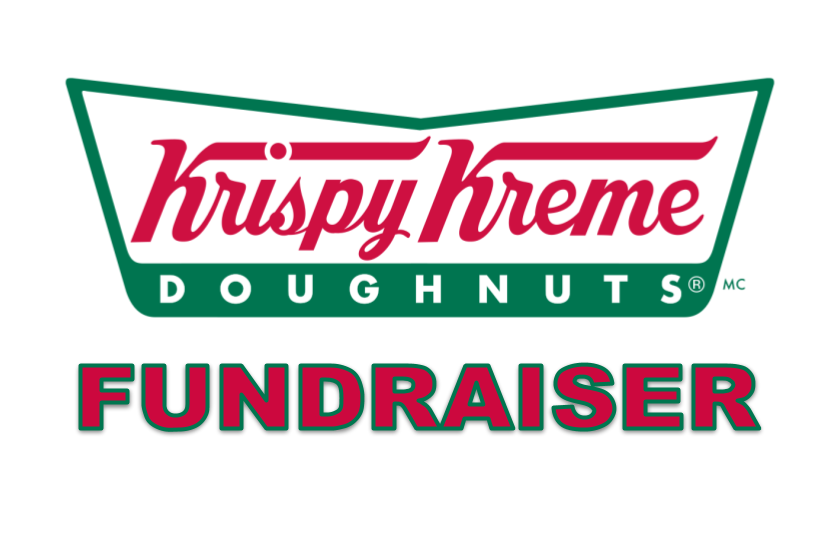 Krispy Kreme Doughnut Fundraiser – Help us raise Dough for our Senior Activities!  Krispy Kreme Original Glazed® sell at a price of $10.00 per dozen.  We challenge you to sell, as well, and top seller will receive a $20.00 Hannaford Gift Card!  Ps. These doughnuts freeze well Pre-Order yours now by calling 508-278-8622.  Pickup will be on Friday, April 30th from 10 am – 5:00 pm at the Uxbridge Senior Center, 36 S. Main Street, Uxbridge.  Consider buying a dozen for a senior! 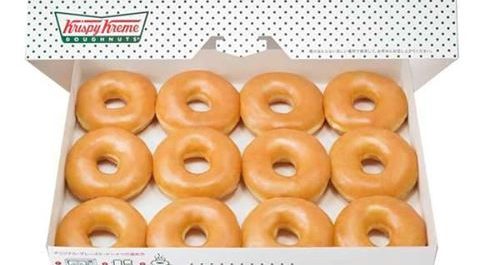 KRISPY KREME ORDER FORMSeller Name/Address/Phone: _____________________________________________________________________________________Donuts are $10 dozen/Please send order form and money collected to the Uxbridge Senior Center by Friday, April 23rd.CUSTOMER NAME/ADDRESS/PHONEDOZEN PURCHASEDAMOUNT COLLECTED